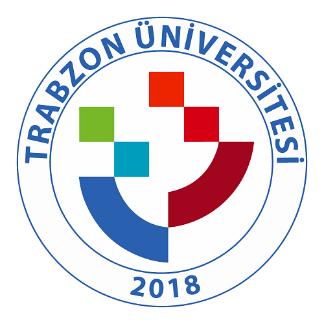 TRABZON ÜNİVERSİTESİ C.2.1.1. TRÜ BAP Organizasyon Yapısı (http://bap.trabzon.edu.tr/tr ) 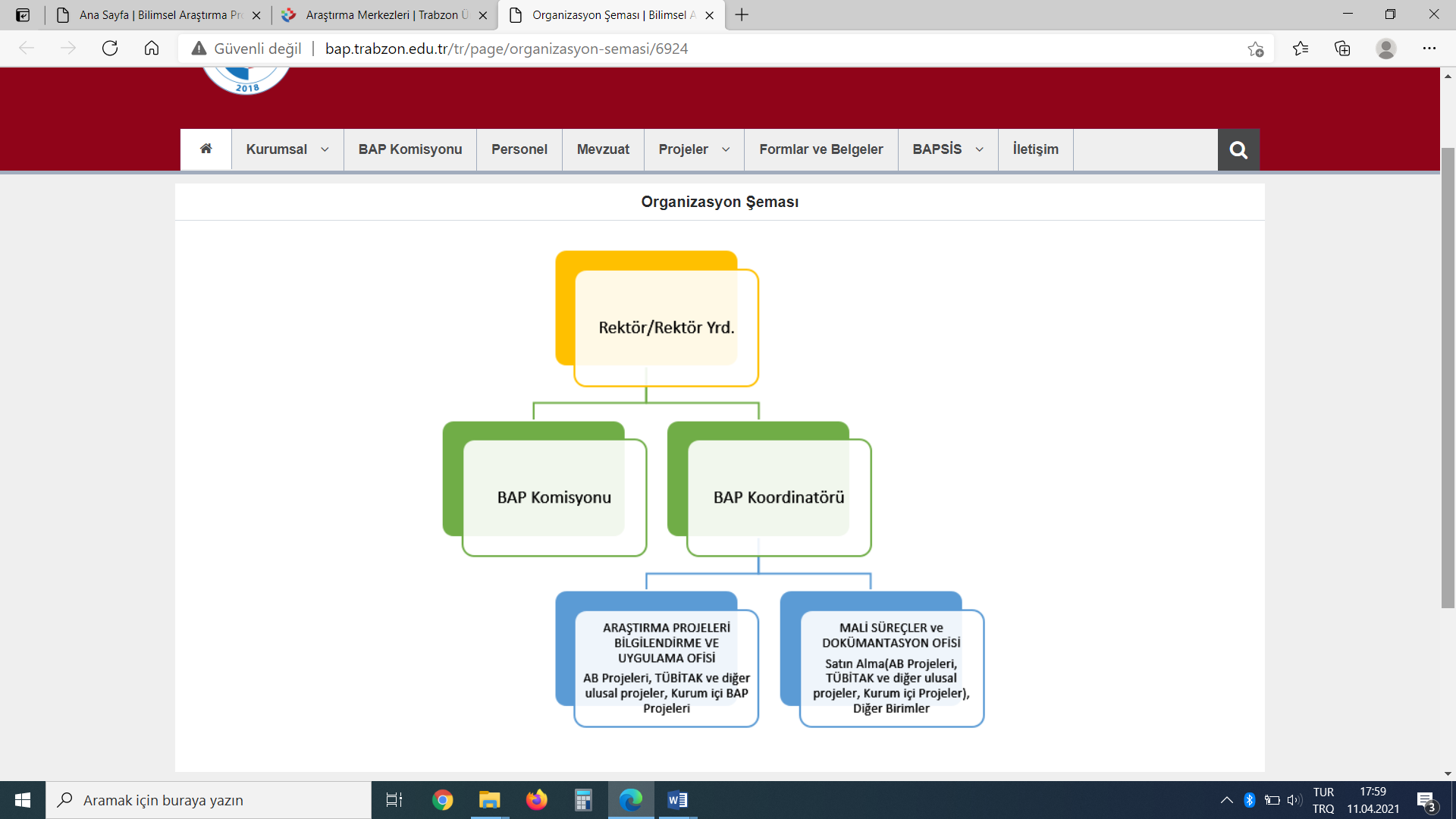 